   РЕСПУБЛИКА ДАГЕСТАНМУНИЦИПАЛЬНОЕ ОБРАЗОВАНИЕ«ХАСАВЮРТОВСКИЙ РАЙОН»СОБРАНИЕ ДЕПУТАТОВ МУНИЦИПАЛЬНОГО РАЙОНАХасавюртовский район,                                              Тел: (8-87231) 5-20-85, факс 5-20-77с.Эндирей, Махачкалинское шоссе 25 «А»                    Email:  sobraniehasray@mail.ru                                                                                                                                                                   РЕШЕНИЕ                       Об утверждении Положения о порядке установления, выплаты и перерасчета ежемесячной доплаты   пенсии лицам, замещавшим муниципальные должности в органах местного самоуправления муниципального района МО «Хасавюртовский район» и «Об утверждении Положения о порядке установления, выплаты и перерасчета и пенсии за выслугу лет лицам, замещавшим должности муниципальной службы в органах местного самоуправления муниципального образования «Хасавюртовский район»         В целях реализации социальных гарантий, предусмотренных федеральным и республиканским законодательством для лиц, замещающих муниципальные должности и должности муниципальной службы в органах местного самоуправления муниципального образования «Хасавюртовский район», в соответствии со статьями 23 и 24 Закона Республики Дагестан от 11.03.2008г. № 9 "О муниципальной службе в Республике Дагестан", на основании Постановления Правительства Республики Дагестан от 04 июня 2018 года № 61"Об утверждении Положения о порядке установления, выплаты и перерасчета размера ежемесячной доплаты к пенсии лицам, замещавшим государственные должности Республики Дагестан, и Положения о порядке установления, выплаты и перерасчета размера пенсии за выслугу лет лицам, замещавшим должности государственной гражданской службы Республики Дагестан", Собрание депутатов муниципального районаРешило:        1. Утвердить прилагаемое «Положение о порядке установления, выплаты и перерасчета ежемесячной доплаты к пенсии лицам, замещавшим муниципальные должности в органах местного самоуправления муниципального образования  «Хасавюртовский район» (Приложение № 1).        2. Утвердить прилагаемое «Положение о порядке установления, выплаты и перерасчета пенсии за выслугу лет лицам, замещавшим должности муниципальной службы в органах местного самоуправления муниципального образования «Хасавюртовский район» (Приложение № 2).         3. Утвердить «Положение о Комиссии по назначению ежемесячной доплаты к пенсии лицам, замещавшим муниципальные должности и пенсии за выслугу лицам, замещавшим должности муниципальной службы в органах местного самоуправления муниципального образования «Хасавюртовский район» (Приложение № 3).        4. Администрации муниципального района ежегодно предусматривать в бюджете муниципального района необходимые средства на выплату ежемесячной доплаты лицам, замещавшим муниципальные должности, и пенсии за выслугу лет лицам, замещавшим должности муниципальной службы в органах местного самоуправления муниципального образования «Хасавюртовский район».        5. Признать утратившими силу:      - Главу 15 Положения о муниципальных должностях МО «Хасавюртовский район», утвержденного Решением Собрания депутатов муниципального района  от 29.03.2011 года № 4-V СД "О Положении «О муниципальных должностях муниципального образования «Хасавюртовский район»;     - Решение Собрания депутатов муниципального района  от 12.04.2017 года № 11- VI СД "О положении «О пенсии за выслугу лет лицам, замещавшим должности муниципальной службы в МО «Хасавюртовский район»;     - Решение Собрания депутатов муниципального района  от 27.12.2018 года № 21- VI СД "О внесении изменения в Положение о муниципальных должностях муниципального образования «Хасавюртовский район»;     - Часть 3 Главы 15 Решения  Собрания депутатов муниципального района  от 25.12.2019 года № 28/10- VI СД "О внесении изменения в Положение о муниципальных должностях муниципального образования «Хасавюртовский район»;       6.Настоящее Решение подлежит опубликованию в газете Вести «Хасавюртовского района» и на официальном сайте Собрания депутатов,   администрации муниципального района.        7. Настоящее Решение вступает в силу со дня его принятия и распространяется на правоотношения, возникшие с 01.01.2022года.       Председатель                                                               Глава    Собрания депутатов                                                муниципального района                                                                                               М.Лабазанов                                                        А. АлибековУТВЕРЖДЕНО Приложение № 1 Решением Собрания депутатов МО «Хасавюртовский район»от 1 июля 2022 года № 15/5- VII СДПоложениео порядке установления, выплаты и перерасчета размера ежемесячной доплаты к пенсии лицам, замещавшим муниципальные должности в органах местного самоуправления муниципального образования «Хасавюртовский район»       1. Настоящее Положение определяет порядок установления, выплаты и перерасчета ежемесячной доплаты к страховой пенсии по старости (инвалидности), назначенной в соответствии с Федеральным законом от 28 декабря 2013 года № 400-ФЗ "О страховых пенсиях" (далее – Федеральный закон от 28 декабря 2013 года № 400-ФЗ), либо к пенсии, досрочно назначенной в соответствии с Законом Российской Федерации от 19 апреля 1991 года № 1032-1 "О занятости населения в Российской Федерации" (далее – ежемесячная доплата к пенсии), лицам, замещавшим муниципальные должности в органах местного самоуправления муниципального образования «Хасавюртовский район».       2. Лица, замещавшие муниципальные должности в органах местного самоуправления МО «Хасавюртовский район» на постоянной основе не менее одного года, получавшие денежное вознаграждение за счет средств муниципального бюджета муниципального района и освобожденные от должностей в связи с прекращением полномочий (в том числе досрочно), за исключением случаев прекращения полномочий, связанных с виновными действиями, имеют право на ежемесячную доплату к пенсии, если они замещали указанные муниципальные должности по состоянию на 15 февраля 2000 года и позднее.       При установлении ежемесячной доплаты к пенсии периоды замещения муниципальных и государственных должностей Республики Дагестан суммируются.       3. Ежемесячная доплата к пенсии лицам, указанным в пункте 2 настоящего Порядка, устанавливается в таком размере, чтобы сумма фиксированной выплаты к установленной им страховой пенсии по старости (инвалидности), повышений фиксированной выплаты к страховой пенсии по старости (инвалидности)  и ежемесячной доплаты к ней составляла при стаже замещения по соответствующей муниципальной должности Российской Федерации, Республики Дагестан и других субъектов Российской Федерации от одного года до трех лет - 45 процентов, от трех до шести лет - 55 процентов, от шести до десяти лет - 75 процентов, от десяти до пятнадцати лет - 85 процентов, пятнадцать лет и более - 95 процентов их ежемесячного денежного поощрения по соответствующей муниципальной должности Республики Дагестан. Ежемесячное денежное поощрение указанных лиц для исчисления размера ежемесячной доплаты к пенсии определяется (по их выбору) по муниципальной должности, замещавшейся на день достижения возраста, дающего право на страховую пенсию по старости, предусмотренную Федеральным законом от 28 декабря 2013 года № 400-ФЗ "О страховых пенсиях" (дававшим право на трудовую пенсию по старости в соответствии с Федеральным законом от 17 декабря 2001 года № 173-ФЗ "О трудовых пенсиях в Российской Федерации", либо по последней муниципальной должности, полномочия по которой были прекращены (в том числе досрочно). При определении размера ежемесячной доплаты к страховой пенсии не учитываются суммы повышений фиксированной выплаты к страховой пенсии, приходящиеся на нетрудоспособных членов семьи, в связи с достижением возраста 80 лет или наличием инвалидности I группы, а также суммы повышений фиксированной выплаты при назначении страховой пенсии по старости (в том числе досрочно) позднее возникновения права на нее при восстановлении выплаты или назначении ее вновь после отказа от получения назначенной страховой пенсии по старости (в том числе досрочно).         4. Ежемесячная доплата к пенсии устанавливается на основании письменного заявления лица об установлении ежемесячной доплаты к пенсии, оформляемого согласно приложению № 1 к настоящему Положению, Распоряжением Главы муниципального района.      К заявлению об установлении ежемесячной доплаты к пенсии прилагаются следующие документы: - копия паспорта гражданина Российской Федерации; - копия трудовой книжки; - справка органа, назначающего пенсию, о назначенной (досрочно назначенной) пенсии с указанием федерального закона, в соответствии с которым она назначена (досрочно назначена).        5. Лицо, замещавшее муниципальную должность, может обращаться за установлением ежемесячной доплаты к пенсии в любое время после возникновения права на нее и назначения страховой пенсии по старости (инвалидности), досрочно назначенной пенсии, без ограничения каким-либо сроком путем подачи соответствующего заявления. Заявление об установлении ежемесячной доплаты к пенсии подается лицом, замещавшим муниципальную должность, либо его представителем. При подаче заявления об установлении ежемесячной доплаты к пенсии через представителя к заявлению прилагаются копии паспорта представителя и документа, подтверждающего его полномочия, оформленного в порядке, установленном законодательством Российской Федерации. Копии документов удостоверяются в установленном законодательством Российской Федерации порядке. Незаверенные копии документов представляются с предъявлением оригиналов и удостоверяются уполномоченным работником, принимающим документы.         6. Заявление лица об установлении ежемесячной доплаты к пенсии регистрируется в день его подачи (получения по почте) специалистом, уполномоченным регистрировать входящую корреспонденцию в исполнительном органе – администрации муниципального района, и в течение 3-х дней направляется в Комиссию по назначению доплаты к пенсии лицам, замещавшим муниципальные должности и пенсии за выслугу лет лицам, занимавшим должности муниципальной службы в органах местного самоуправления МО «Хасавюртовский район».  Комиссия осуществляет свою деятельность в соответствии с «Положением о Комиссии по назначению доплаты к пенсии лицам, замещавшим муниципальные должности и пенсии за выслугу лет лицам, занимавшим должности муниципальной службы в органах местного самоуправления МО «Хасавюртовский район». Организационное, правовое, информационно-аналитическое обеспечение деятельности Комиссии осуществляет администрация. Персональный состав Комиссии утверждается распоряжением Главы муниципального  района. Решение Комиссии является основанием для издания Распоряжения Главы муниципального  района о назначении, приостановлении, возобновлении и прекращении ежемесячной доплаты к пенсии.         7. К заявлению об установлении ежемесячной доплаты к пенсии Комиссия дополнительно прилагает: - копии документов, подтверждающих факт назначения (избрания) на муниципальную должность и освобождения от должности; - справку о периодах замещения муниципальных (государственных) должностей для установления ежемесячной доплаты к пенсии, оформляемую согласно приложению № 2 к настоящему Положению; - расчет размера ежемесячной доплаты к пенсии.        8. Комиссия проверяет поступившее заявление и документы, предусмотренные пунктом 7 настоящего Положения, определяет размер ежемесячной доплаты к пенсии и принимает решение о назначении ежемесячной доплаты к пенсии, о котором сообщает в письменной форме Главе района и заявителю. В случае несогласия с установлением ежемесячной доплаты к пенсии Комиссия возвращает представленные документы и излагает причины своего отказа.       9. В случае если к заявлению об установлении ежемесячной доплаты к пенсии приложены не все необходимые документы и (или) необходимо устранение недостатков в их оформлении, Комиссия направляет заявителю информацию о необходимости представления недостающих документов и (или) устранения недостатков в их оформлении. Если такие документы будут представлены в Комиссию не позднее чем через три месяца со дня регистрации заявления об установлении ежемесячной доплаты к пенсии либо получения его по почте, то днем обращения за установлением ежемесячной доплаты к пенсии считается день регистрации этого заявления или дата, указанная на почтовом штемпеле организации федеральной почтовой связи по месту отправления заявления. В случае непредставления недостающих документов и (или) не устранения имеющихся недостатков в трехмесячный срок Комиссия возвращает представленные документы без рассмотрения в двухнедельный срок.         10. Ежемесячная доплата к пенсии устанавливается с 1-го числа месяца, в котором гражданин обратился за ее назначением, но не ранее чем со дня возникновения права на нее и не ранее дня назначения страховой пенсии по старости (инвалидности) в соответствии с Федеральным законом от 28 декабря 2013 года № 400-ФЗ либо досрочного назначения пенсии в соответствии с Законом Российской Федерации "О занятости населения в Российской Федерации". Днем обращения за установлением ежемесячной доплаты к пенсии считается день регистрации заявления или дата, указанная на почтовом штемпеле организации федеральной почтовой связи по месту отправления заявления.         11. Основаниями для отказа в установлении (назначении) ежемесячной доплаты к пенсии является: - несоответствие лица, замещавшего муниципальную должность, требованиям, предусмотренным настоящим Положениям; - недостоверность сведений, содержащихся в заявлении и (или) документах, предусмотренных пунктами 4 и 7 настоящего Положения.         12. В случае устранения обстоятельств, явившихся основанием для отказа в установлении ежемесячной доплаты к пенсии, лицо, замещавшее муниципальную должность, может вновь обратиться с заявлением об установлении ежемесячной доплаты к пенсии.         13. Выплата ежемесячной доплаты к пенсии производится путем ежемесячного зачисления денежных средств на счет получателя в кредитной организации, указанной получателем.         14. При замещении лицом, получающим ежемесячную доплату к пенсии, должности государственной гражданской службы Российской Федерации, государственной должности Российской Федерации, государственной должности Республики Дагестан, государственной должности субъекта Российской Федерации, муниципальной должности, должности государственной гражданской службы, должности муниципальной службы, а также должности в межгосударственных (межправительственных) органах, созданных с участием Российской Федерации, по которым в соответствии с международными договорами Российской Федерации осуществляются назначение и выплата пенсий за выслугу лет в порядке и на условиях, которые установлены для федеральных государственных (гражданских) служащих, выплата приостанавливается со дня замещения одной из указанных должностей. Лицо, получающее ежемесячную доплату к пенсии и назначенное на одну из указанных должностей, обязано в 5-дневный срок сообщить об этом в письменной форме в администрацию. Выплата ежемесячной доплаты к пенсии приостанавливается со дня назначения на одну из указанных должностей по решению Комиссии и Распоряжению Главы муниципального района. При последующем освобождении от указанных должностей выплата ежемесячной доплаты к пенсии возобновляется на прежних условиях по заявлению лица, оформленному согласно приложению № 3 к настоящему Положению, с приложением копии решения об освобождении от соответствующей должности и копии трудовой книжки либо по заявлению лица, замещавшего муниципальную должность или должность муниципальной службы, такая доплата устанавливается вновь в соответствии с настоящим Положением. Решение о возобновлении выплаты ежемесячной доплаты к пенсии, Комиссия принимает в 14-дневный срок со дня регистрации заявления. Выплата ежемесячной доплаты к пенсии возобновляется со дня, следующего за днем освобождения от соответствующей должности, на основании Распоряжения Главы муниципального района. При этом получателю выплачиваются не полученные им суммы ежемесячной доплаты к пенсии за истекшее время, но не более чем за три месяца со дня обращения.         15. Ежемесячная доплата к пенсии не устанавливается, а ее выплата прекращается лицу, которому в соответствии с законодательством Российской Федерации, Республики Дагестан или субъектов Российской Федерации назначена пенсия за выслугу лет или ежемесячное пожизненное содержание, или установлено дополнительное пожизненное ежемесячное материальное обеспечение, либо в соответствии с законодательством Российской Федерации или субъектов Российской Федерации установлена ежемесячная доплата к пенсии. Лицо, получающее ежемесячную доплату к пенсии, которому были назначены вышеуказанные выплаты, обязано в 5-дневный срок сообщить об этом в администрацию муниципального района.         16. При определении размера ежемесячной доплаты к пенсии суммы свыше 50 копеек округляются до полного рубля, а суммы до 50 копеек включительно не учитываются.          17. Размер ежемесячной доплаты к пенсии пересчитывается Комиссией с соблюдением условий, предусмотренных пунктом 3 настоящего Положения: - при увеличении в централизованном порядке размера ежемесячного денежного вознаграждения (ежемесячного денежного поощрения) по соответствующей муниципальной должности; - при изменении размера страховой пенсии по старости (инвалидности, досрочно назначенной), с учетом которых определен размер ежемесячной доплаты к пенсии.         18. Лицо, замещавшее муниципальную должность, которому выплачивается ежемесячная доплата к пенсии, информирует администрацию муниципального района об обстоятельствах, влияющих на выплату ежемесячной доплаты к пенсии. В случае если администрации стало известно об обстоятельствах, влияющих на выплату ежемесячной доплаты к пенсии, ее выплата приостанавливается (прекращается) со дня, с которого стало известно об этих обстоятельствах, а лицу, получавшему ежемесячную доплату к пенсии, направляется уведомление о приостановлении или прекращении выплаты.         19. При выезде лица, получающего ежемесячную доплату к пенсии, за пределы Республики Дагестан ежемесячная доплата к пенсии по желанию этого лица доставляются через кредитную организацию путем зачисления на счет получателя в кредитной организации, указанную получателем.          20. В случае смерти лица, получавшего ежемесячную доплату к пенсии, а также в случае признания его в установленном порядке умершим или безвестно отсутствующим ее выплата прекращается с первого числа месяца, следующего за месяцем, в котором наступила смерть лица, получавшего ежемесячную доплату к пенсии, либо вступило в силу решение суда об объявлении его умершим или о признании его безвестно отсутствующим.          21. Суммы ежемесячной доплаты к пенсии, излишне выплаченные лицу вследствие его злоупотребления (предоставление документов с заведомо неверными сведениями, сокрытие данных, влияющих на право получения ежемесячной доплаты к пенсии) либо счетной ошибки, удерживаются с получателя на основании решения Комиссии и Распоряжения Главы муниципального района, в размере 50 процентов от причитающейся суммы ежемесячной доплаты пенсии. По согласию получателя удержание производится в полном размере ежемесячной доплаты к пенсии, причитающейся получателю. При прекращении выплаты ежемесячной доплаты к пенсии оставшаяся задолженность возмещается этим лицом добровольно, а в случае его несогласия - взыскивается в судебном порядке.        22. Вопросы, связанные с установлением и выплатой ежемесячной доплаты к пенсии, не урегулированные настоящим Положением, разрешаются в соответствии с правилами назначения и выплаты пенсии.Утверждено Приложение № 1 к Положению о порядке установления, выплаты и перерасчета размера ежемесячной доплаты к пенсии лицам, замещавшим муниципальные должности в органах местного самоуправления МО «Хасавюртовский район».Форма Главе муниципального района ______________________________                                                                         (фамилия, имя, отчество)от_____________________________________________________                     (фамилия, имя, отчество заявителя)  ______________________________________________________                                   (ранее замещаемая должность заявителя) _____________________________________________________________           (наименование органа, в котором заявитель замещал должность)______________________________________________________________ адрес места жительства                                                           телефонЗаявлениеоб установлении ежемесячной доплаты к пенсииВ соответствии с Положением о порядке установления, выплаты и перерасчета размера ежемесячной доплаты к пенсии лицам, замещавшим муниципальные должности в органах местного самоуправления МО «Хасавюртовский район», прошу установить мне ежемесячную доплату к страховой пенсии по старости (инвалидности), назначенной в соответствии с Федеральным законом "О страховых пенсиях" (к пенсии, досрочно назначенной в соответствии с Законом Российской Федерации "О занятости населения в Российской Федерации") (нужное подчеркнуть). Страховую пенсию __________________________________________________________                                            (указать вид пенсии) получаю в _______________________________________________________.                                     (наименование органа, назначающего пенсию) Прошу перечислять назначенную мне ежемесячную доплату к пенсии через кредитную организацию: ____________________________________________________________________________________________________________________________________                (указываются реквизиты, номер лицевого счета получателя) При замещении государственной должности Российской Федерации, государственной должности Республики Дагестан, государственной должности субъекта Российской Федерации, муниципальной должности, замещаемой на постоянной основе, должности государственной гражданской службы Российской Федерации, должности муниципальной службы, а также должности в межгосударственном (межправительственном) органе, созданном с участием Российской Федерации, по которой в соответствии с международными договорами Российской Федерации осуществляются назначение и выплата пенсий за выслугу лет в порядке и на условиях, которые установлены для федеральных государственных (гражданских) служащих, или при назначении мне пенсии за выслугу лет, ежемесячного пожизненного содержания, ежемесячной доплаты к пенсии (ежемесячному пожизненному содержанию) или дополнительного (пожизненного) ежемесячного материального обеспечения, назначаемых и финансируемых за счет средств федерального бюджета в соответствии с федеральными законами, актами Президента Российской Федерации и Правительства Российской Федерации, а также пенсии за выслугу лет (ежемесячной доплаты к пенсии, иных выплат), устанавливаемой в соответствии с законодательством субъектов Российской Федерации или актами органов местного самоуправления в связи с замещением государственных должностей субъектов Российской Федерации или муниципальных должностей либо в связи с прохождением государственной гражданской службы субъектов Российской Федерации или муниципальной службы, обязуюсь в 5-дневный срок сообщить об этом в орган местного самоуправления, выплачивающий мне ежемесячную доплату к пенсии. К заявлению прилагаю следующие документы: - копия паспорта гражданина Российской Федерации; - копия трудовой книжки; - справка органа, назначающего пенсию, о назначенной (досрочно оформленной) пенсии с указанием федерального закона, в соответствии с которым она назначена (досрочно оформлена).                                                                              ______________  20___г.                                                                                                              (число)   (месяц)      __________________(подпись)Заявление зарегистрировано                __________           20_____ г.                                                                               (число)   (месяц) _________________________________________________________________               (должность специалиста, уполномоченного регистрировать заявления)                                                                     ______________________  (подпись)                                                                                     (инициалы, фамилия)Утверждено Приложение № 2 к Положению о порядке установления, выплаты и перерасчета размера ежемесячной доплаты к пенсии лицам, замещавшим муниципальные должности в органах местного самоуправления МО «Хасавюртовский район»ФормаСправкао периодах замещения муниципальных(государственных) должностей для установления ежемесячной доплаты к пенсии ___________________________________________________________ (фамилия, имя, отчество) ____________________________________________________________________________замещавшего должность _____________________________________________________ (наименование должности) № № записи в трудовой книжке______________ Дата назначения на должность______________ Дата освобождения от должности___________ Наименование органа и замещаемой должности___________________________________________________________________________________________                                                         Председатель Комиссии         ______________________________ (подпись)                                                                         (фамилия, имя, отчество) Секретарь Комиссии                 ______________________________________(подпись)                                                                         (подпись)   (фамилия, имя, отчество)     Утверждено Приложение № 3 к Положению о порядке установления, выплаты и перерасчета размера ежемесячной доплаты к пенсии лицам, замещавшим муниципальные должности в органах местного самоуправления МО «Хасавюртовский район»Форма Главе муниципального района _______________ __________________                                                                    (фамилия, имя, отчество) от___________________________________________________________                                                    (фамилия, имя, отчество заявителя)_________________________________________________________________________                                (ранее замещаемая должность заявителя) ___________________________________________________________                                                     (наименование органа, в котором заявитель замещал должность) Адрес места жительства_____________________________________________________ телефон Заявление о возобновлении выплаты ежемесячной доплаты к пенсии В соответствии с Положением о порядке установления, выплаты и перерасчета размера ежемесячной доплаты к пенсии лицам, замещавшим муниципальные должности в органах местного самоуправления МО «Хасавюртовский район», прошу возобновить мне выплату ежемесячной доплаты к страховой пенсии по старости (инвалидности), назначенной в соответствии с Федеральным законом "О страховых пенсиях" / к пенсии, досрочно назначенной в соответствии с Законом Российской Федерации "О занятости населения в Российской Федерации" (нужное подчеркнуть) в связи с _____________________________________________________________                      (основание возобновления выплаты ежемесячной доплаты к пенсии) К заявлению прилагается __________________________________________.                                                         (указать документ, подтверждающий основание                                                  возобновления выплаты ежемесячной доплаты к пенсии)                                                                                        «__»____________20_____ г.                              (подпись) Заявление зарегистрировано                                                                                                                                          «__»____________20_____ г.                               Приложение № 2 Утверждено Решением Собрания депутатов МО «Хасавюртовский  район» от 01июля 2022 г. № 15/5- VII СД.             Положение о порядке установления, выплаты и перерасчета                размера пенсии за выслугу лет лицам, замещавшим должности           муниципальной службы в органах местного самоуправления МО            «Хасавюртовский район»      1. Настоящее Положение определяет порядок установления, выплаты и перерасчета пенсии за выслугу лет лицам, замещавшим должности муниципальной службы в органах местного самоуправления муниципального района  (далее – пенсия за выслугу лет).      2. Настоящее Положение распространяется на лиц, замещавших на 15 февраля 2000 года и позднее должности муниципальной службы в органах местного самоуправления муниципального района (далее – должности муниципальной службы), получавших денежное содержание или денежное вознаграждение за счет средств муниципального бюджета муниципального района и имеющих право на пенсию за выслугу лет в соответствии с п. 5 ст. 2 Закона Республики Дагестан от 11 октября 2010 года № 55 "О пенсии за выслугу лет лицам, замещавшим должности государственной гражданской службы Республики Дагестан", ст. 5, п. 5 ст. 23, ст. 24 Закона Республики Дагестан от 11 марта 2008 года № 9 «О муниципальной службе в Республике Дагестан», с настоящим Положением.      3. Лицо, замещавшее должность муниципальной службы, может обращаться за установлением пенсии за выслугу в любое время после возникновения права на нее и назначения страховой пенсии по старости (инвалидности) в соответствии с Федеральным законом от 28 декабря 2013 года № 400-ФЗ "О страховых пенсиях", либо пенсии, досрочно назначенной в соответствии с Законом Российской Федерации от 19 апреля 1991 года № 1032-1 "О занятости населения в Российской Федерации", без ограничения каким-либо сроком.       4. Пенсия за выслугу лет устанавливается на основании письменного заявления лица об установлении пенсии за выслугу лет, оформляемого согласно приложению № 2 к настоящему Положению, Распоряжением Главы муниципального района, на основании решения Комиссии по назначению доплаты к пенсии лицам, замещавшим муниципальные должности и пенсии за выслугу лет лицам, занимавшим должности муниципальной службы в органах местного самоуправления МО «Хасавюртовский район». Комиссия осуществляет свою деятельность в соответствии с «Положением о Комиссии по назначению доплаты к пенсии лицам, замещавшим муниципальные должности и пенсии за выслугу лет лицам, занимавшим должности муниципальной службы в органах местного самоуправления МО «Хасавюртовский район». Организационное, правовое, информационно-аналитическое обеспечение деятельности Комиссии осуществляет исполнительный орган местного самоуправления в муниципальном районе – администрация. Персональный состав Комиссии утверждается Распоряжением Главы района. Решение Комиссии является основанием для издания Распоряжения Главы района о назначении, приостановлении и возобновлении пенсии за выслугу лет.        5. К заявлению об установлении пенсии за выслугу лет прилагаются следующие документы:- копия паспорта гражданина Российской Федерации;- копия трудовой книжки;- копия военного билета (при необходимости);- справка органа, назначающего пенсию, о назначенной (досрочно назначенной) пенсии с указанием федерального закона, в соответствии с которым она назначена (досрочно назначена). Заявление лица об установлении ежемесячной доплаты к пенсии регистрируется в день его подачи (получения по почте) специалистом, уполномоченным регистрировать входящую корреспонденцию в администрации и в течении 3-х рабочих дней направляется в Комиссию.          6. К заявлению лица об установлении пенсии за выслугу лет Комиссия дополнительно прилагает: - копию решения об освобождении от должности муниципальной службы; - справку о размере среднемесячного денежного содержания, оформляемую согласно приложению № 4 к настоящему Положению; - справку о периодах замещения должностей, включаемых в стаж муниципальной службы для установления пенсии за выслугу лет, оформляемую согласно приложению № 5 к настоящему Положению; - копию военного билета (при необходимости);- справку органа, назначающего пенсию, о размере назначенной (досрочно назначенной) пенсии с указанием федерального закона, в соответствии с которым она назначена (досрочно назначена), фиксированной выплаты к страховой пенсии по старости (инвалидности), повышений фиксированной выплаты и суммы валоризации; - расчет размера пенсии за выслугу лет.           7. Комиссия в месячный срок со дня получения всех необходимых документов осуществляет их проверку, запрашивает в необходимых случаях от муниципальных (государственных) органов и лиц, которым устанавливается пенсия за выслугу лет, недостающие документы, подтверждающие стаж муниципальной службы, определяет размер пенсии за выслугу лет и принимает решение, о котором сообщает письменно Главе муниципального района и заявителю.           8. В случае, когда к заявлению приложены не все необходимые документы, Комиссия направляет заявителю разъяснение о том, какие документы необходимо направить дополнительно. Если такие документы будут представлены в Комиссию не позднее чем через три месяца со дня регистрации заявления об установлении пенсии за выслугу лет либо получения его по почте, то днем обращения за установлением пенсии за выслугу лет считается день регистрации этого заявления в администрации или дата, указанная на почтовом штемпеле организации федеральной почтовой связи по месту отправления заявления. В случае непредставления недостающих документов и (или) не устранения имеющихся недостатков в трехмесячный срок Комиссия возвращает представленные документы без рассмотрения в двухнедельный срок.          9. Пенсия за выслугу лет назначается с 1-го числа месяца, в котором гражданин обратился за ее назначением, но не ранее чем со дня возникновения права на нее. Днем обращения за установлением пенсии за выслугу лет считается день регистрации заявления.          10. Основаниями для отказа в установлении (назначении) пенсии за выслугу лет являются: а) отсутствие у гражданина права на пенсию за выслугу лет в соответствии с настоящим Положением; б) недостоверность сведений, содержащихся в заявлении и (или) документах, предусмотренных пунктами 4 и 6 настоящего Положения.           11. В случае устранения обстоятельств, явившихся основанием для отказа в установлении пенсии за выслугу лет, лицо, замещавшее должность муниципальной службы, может вновь обратиться с заявлением об установлении пенсии за выслугу лет.           12. Пенсия за выслугу лет доставляется через кредитную организацию путем зачисления на счет получателя в кредитной организации, указанную получателем. Сумма пенсии за выслугу лет, причитающаяся муниципальному служащему, недополученная им в связи со смертью, выплачивается наследникам на общих основаниях.           13. При замещении лицом, получающим пенсию за выслугу лет, должности государственной службы Российской Федерации, государственной должности Российской Федерации, государственной должности Республики Дагестан, государственной должности субъекта Российской Федерации, муниципальной должности, должности государственной службы, должности муниципальной службы, а также должности в межгосударственных (межправительственных) органах, созданных с участием Российской Федерации, по которым в соответствии с международными договорами Российской Федерации осуществляются назначение и выплата пенсий за выслугу лет в порядке и на условиях, которые установлены для федеральных государственных (гражданских) служащих, выплата приостанавливается со дня замещения одной из указанных должностей. Лицо, получающее пенсию за выслугу лет и назначенное на одну из указанных должностей, обязано в 5-дневный срок сообщить об этом в письменной форме в администрацию муниципального района. Выплата пенсии за выслугу лет приостанавливается со дня назначения на одну из указанных должностей по решению Комиссии. При последующем освобождении от указанных должностей выплата пенсии за выслугу лет либо возобновляется на прежних условиях по заявлению лица, оформленному согласно приложению № 2 к настоящему Положению и направленному в администрацию, с приложением копии трудовой книжки и решения об освобождении от соответствующей должности, либо устанавливается вновь в соответствии с настоящим Положением. Решение о возобновлении выплаты пенсии за выслугу лет, Комиссия принимает в 14-дневный срок со дня регистрации заявления. Выплата пенсии за выслугу лет возобновляется со дня, следующего за днем освобождения от соответствующей должности. При этом получателю выплачиваются неполученные им суммы пенсии за выслугу лет за истекшее время, но не более чем за три месяца со дня обращения. 14. Пенсия за выслугу лет не устанавливается, а ее выплата прекращается лицу, которому в соответствии с законодательством Российской Федерации, Республики Дагестан или субъектов Российской Федерации назначена пенсия за выслугу лет или ежемесячное пожизненное содержание или установлено дополнительное пожизненное ежемесячное материальное обеспечение, либо в соответствии с законодательством Российской Федерации или субъектов Российской Федерации установлена ежемесячная доплата к пенсии. Лицо, получающее пенсию за выслугу лет, которому были назначены вышеуказанные выплаты, обязано в 5-дневный срок сообщить об этом в администрацию муниципального района. В случае если стало известно об обстоятельствах, влияющих на выплату пенсии за выслугу лет, ее выплата приостанавливается (прекращается) со дня, с которого стало известно об этих обстоятельствах, а лицу, получавшему пенсию за выслугу лет, направляется уведомление о приостановлении или прекращении выплаты. Суммы пенсии за выслугу лет, излишне выплаченные лицу вследствие его злоупотребления (предоставление документов с заведомо неверными сведениями, сокрытие данных, влияющих на право получения пенсии за выслугу лет) либо счетной ошибки, удерживаются ежемесячно с получателя на основании Распоряжения Главы муниципального района в размере 50 процентов от причитающейся суммы пенсии за выслугу лет. По согласию получателя удержание производится в размере пенсии за выслугу лет, причитающейся получателю. При прекращении выплаты пенсии за выслугу лет оставшаяся задолженность возмещается этим лицом добровольно, а в случае его несогласия взыскивается в судебном порядке. В случае смерти лица, получавшего пенсию за выслугу лет, а также в случае признания его в установленном порядке умершим или безвестно отсутствующим, ее выплата прекращается с первого числа месяца, следующего за месяцем, в котором наступила смерть лица, получавшего пенсию за выслугу лет, либо вступило в силу решение суда об объявлении его умершим или о признании его безвестно отсутствующим.         15. Муниципальным служащим назначается пенсия за выслугу лет при наличии стажа муниципальной службы не менее стажа, продолжительность которого для назначения пенсии за выслугу лет в соответствующем году определяется согласно приложению № 1 к настоящему Положению, в размере 45 процентов среднемесячного заработка муниципального служащего за вычетом страховой пенсии по старости (инвалидности), фиксированной выплаты к страховой пенсии и повышений фиксированной выплаты к страховой пенсии, установленных в соответствии с Федеральным законом "О страховых пенсиях". За каждый полный год стажа муниципальной службы сверх указанного стажа пенсия за выслугу лет увеличивается на 3 процента среднемесячного заработка. При этом общая сумма пенсии за выслугу лет и страховой пенсии по старости (инвалидности) не может превышать 75 процентов среднемесячного заработка муниципального служащего, рассчитанного с учетом пункта 20 настоящего Положения.        16. Для определения среднемесячного заработка муниципальных служащих учитывается денежное содержание, состоящее из следующих выплат:    а) месячный оклад муниципального служащего (далее – должностной оклад);    б) месячный оклад муниципального служащего в соответствии с присвоенным ему классным чином муниципальной службы;    в) ежемесячная надбавка к должностному окладу за выслугу лет на муниципальной службе;    г) ежемесячная надбавка к должностному окладу за особые условия муниципальной службы;   д) ежемесячная процентная надбавка к должностному окладу за работу со сведениями, составляющими государственную тайну;  е) ежемесячное денежное поощрение;   ж) единовременная выплата при предоставлении ежегодного оплачиваемого отпуска и материальная помощь, выплачиваемые за счет средств фонда оплаты труда муниципальных служащих;   з)премии за выполнение особо важных и сложных заданий. Выплаты компенсационного и единовременного характера, включая компенсацию за неиспользованные отпуска (за исключением компенсации за неиспользованные основной и дополнительный отпуска за один служебный год в случае ее выплаты в расчетный период), единовременные и разовые премии в состав среднемесячного заработка не включаются.            17. Размер среднемесячного заработка определяется исходя из денежного содержания за 12 полных месяцев муниципальной службы (далее – расчетный период). При исчислении среднемесячного заработка из расчетного периода исключаются время нахождения муниципального служащего в отпусках без сохранения денежного содержания, по беременности и родам, по уходу за ребенком до достижения им установленного законом возраста, а также период временной нетрудоспособности. Начисленные за это время суммы соответствующих пособий не учитываются.            18. Размер среднемесячного заработка при отсутствии в расчетном периоде исключаемых из него в соответствии с пунктом 17 настоящего Положения времени нахождения муниципального служащего в соответствующих отпусках и периода временной нетрудоспособности определяется путем деления общей суммы денежного содержания, начисленной в расчетном периоде, на 12. В случае если из расчетного периода исключаются в соответствии с пунктом 17 настоящего Положения время нахождения муниципального служащего в соответствующих отпусках и период временной нетрудоспособности размер среднемесячного заработка определяется путем деления указанной суммы на количество фактически отработанных дней в расчетном периоде и умножения на 21 (среднемесячное число рабочих дней в году). При этом выплаты, указанные в подпунктах "ж" и "з" пункта 16 настоящего Положения, учитываются при определении среднемесячного заработка в размере одной двенадцатой фактически начисленных в этом периоде выплат.             19. Размер среднемесячного заработка, используемый для назначения пенсии за выслугу лет, определяется исходя из размеров должностного оклада и иных выплат, входящих в состав денежного содержания, установленных по соответствующей должности на день назначении пенсии за выслугу лет с учетом требований пункта 20 настоящего Положения.             20. Размер среднемесячного заработка, исходя из которого муниципальному служащему исчисляется пенсия за выслугу лет, не может превышать 80 процентов месячного денежного содержания по соответствующей должности муниципальной службы. Размер единовременной выплаты, материальной помощи и премий в составе месячного денежного содержания рассчитывается как одна двенадцатая суммы соответствующих выплат, предусмотренных законодательством Республики Дагестан для формирования фонда оплаты труда муниципальных служащих. В месячное денежное содержание муниципальных служащих, среднемесячный заработок которых рассчитывался без учета ежемесячного денежного поощрения и ежемесячной надбавки к должностному окладу за особые условия муниципальной службы, указанные выплаты включаются в размере, предусмотренном законодательством Республики Дагестан по соответствующей группе должностей. При этом ежемесячная надбавка к должностному окладу за особые условия муниципальной службы включается в месячное содержание в минимальном размере, предусмотренном законодательством Республики Дагестан, за исключением младшей группы должностей, для которой указанная надбавка составляет 60 процентов.          21. При определении размера пенсии за выслугу лет не учитываются суммы повышений фиксированной выплаты к страховой пенсии по старости (инвалидности), приходящиеся на нетрудоспособных членов семьи, а также в связи с достижением возраста 80 лет или наличием инвалидности I группы, а также суммы повышений размеров фиксированной выплаты при назначении страховой пенсии по старости впервые (в том числе досрочно) позднее возникновения права на нее, восстановлении выплаты указанной пенсии или назначении указанной пенсии вновь после отказа от получения установленной (в том числе досрочно) страховой пенсии по старости.          22. При определении размера пенсии за выслугу лет суммы свыше 50 копеек округляются до полного рубля, а суммы до 50 копеек включительно не учитываются.  23. Пенсия за выслугу лет индексируется при централизованном повышении окладов месячного денежного содержания муниципальных служащих на индекс указанного повышения. Размер пенсии за выслугу лет также пересчитывается Комиссией: - при изменении размеров иных денежных выплат, входящих в соответствии с законодательством в состав денежного содержания муниципальных служащих, - на индекс изменения размера месячного денежного содержания; - при изменении в соответствии с частью 3 статьи 26.1 Федерального закона "О страховых пенсиях" размера выплачиваемой страховой пенсии в связи с прекращением трудовой деятельности, осуществлявшейся на 1 января 2018 года.        24. При исчислении стажа муниципальной службы, дающего право на пенсию за выслугу лет, учитываются периоды службы (работы) на должностях, предусмотренных перечнем должностей, утвержденным Указом Президента Российской Федерации от 20 сентября 2010 года № 1141 "О перечне должностей, периоды службы (работы) в которых включаются в стаж государственной гражданской службы для назначения пенсии за выслугу лет федеральных государственных гражданских служащих" (далее – Перечень должностей).        25. Документами, подтверждающими периоды службы (работы) в должностях, предусмотренных Перечнем должностей, включаемых в стаж муниципальной службы для установления пенсии за выслугу лет, являются трудовая книжка, военный билет, справка военного комиссариата и иные документы соответствующих государственных органов, организаций, архивных учреждений, установленные законодательством Российской Федерации.        26. В стаж муниципальной службы для установления пенсии за выслугу лет могут быть включены иные периоды службы (работы) на отдельных должностях руководителей и специалистов на предприятиях, в учреждениях и организациях, опыт и знание работы в которых были необходимы муниципальным служащим для исполнения обязанностей по замещаемой должности муниципальной службы (далее – иные периоды), на основании решения Комиссии о включении иных периодов в стаж муниципальной службы для установления пенсии за выслугу лет (далее – решение о включении в стаж). Периоды работы в указанных должностях в совокупности не должны превышать 5 лет. Решение принимается по представлению члена Комиссии, осуществляющего подготовку документов для установления пенсии за выслугу лет муниципального служащего. Представление о включении иных периодов в стаж муниципальной службы для установления пенсии за выслугу лет оформляется по заявлению муниципального служащего, подаваемому при обращении за установлением пенсии за выслугу лет, и направляется в 10-дневный срок в Комиссию. К представлению прилагаются следующие документы: - копия заявления о включении иных периодов в стаж муниципальной службы; -копия трудовой книжки; - копия приказа об увольнении муниципального служащего. В случае несоответствия представления и (или) поступивших с ним документов требованиям, установленным настоящим пунктом, в принятии решения о включении в стаж иных периодов отказывается. Комиссия о принятом решении в 14-дневный срок информирует письменно заявителя. Включение иных периодов в стаж муниципальной службы для установления пенсии за выслугу лет после назначения пенсии за выслугу лет не осуществляется.        27. Исчисление стажа муниципальной службы для назначения пенсии за выслугу лет производится в календарном порядке, за исключением периодов, которые включаются в стаж государственной службы в порядке, установленном пунктом 3 статьи 10 Федерального закона от 27 мая 1998 года № 76-ФЗ "О статусе военнослужащих".         28. Периоды службы (работы), учитываемые при исчислении стажа муниципальной службы и дающие право на пенсию за выслугу лет, суммируются.         29. Вопросы, связанные с установлением и выплатой пенсии за выслугу лет, не урегулированные настоящим Положением, разрешаются в соответствии с правилами назначения и выплаты пенсий главой муниципального района.Утверждено Приложение № 1 к Положению о порядке установления, выплаты и перерасчета размера пенсииза выслугу лет лицам, замешавшимдолжности муниципальной службы в органах  местного самоуправления МО «Хасавюртовский район»Стаж муниципальной службы для назначения пенсии за выслугу летГод назначения пенсии              Стаж для назначения пенсии за выслугу летза выслугу лет                                         в соответствующем году2018                                                                            16 лет 2019                                                                           16 лет 6 месяцев2020                                                                            17 лет 2021                                                                            17 лет 6 месяцев 2022                                                                            18 лет 2023                                                                           18 лет 6 месяцев 2024                                                                            19 лет 2025                                                                           19 лет 6 месяцев 2026 и последующие годы 20 лет"     Утверждено Приложение № 2 к Положению о порядке установления, выплаты и перерасчета размера пенсии за выслугу лет лицам, замещавшим должности муниципальной службы  в органах местного самоуправления МО «Хасавюртовский район» ФормаГлаве муниципального района ___________________________________________                                                                  (фамилия, имя, отчество)от ___________________________________________________________________                       (фамилия, имя, отчество заявителя)_____________________________________________________________________(ранее замещаемая должность заявителя)_____________________________________________________________________                          (наименование органа, в котором заявитель замещал должность) ____________________________________________________________________     адрес места жительства                                                                                                                                                      телефон Заявлениеоб установлении пенсии за выслугу лет В соответствии с Положением о порядке установления, выплаты и перерасчета размера пенсии за выслугу лет лицам, замещавшим должности муниципальной службы в органах местного самоуправления МО «Хасавюртовский район», прошу установить мне пенсию за выслугу лет. Страховую пенсию _______________________________________________                                                  (вид пенсии) получаю в_________________________________________________________________.                          (наименование органа, назначающего пенсию) Прошу доставлять назначенную мне пенсию за выслугу лет через кредитную организацию ________________________________________________________________________________________________________________________________________                    (указываются реквизиты, номер лицевого счета получателя) При замещении государственной должности Российской Федерации, государственной должности Республики Дагестан, государственной должности субъекта Российской Федерации, муниципальной должности, замещаемой на постоянной основе, должности государственной гражданской службы Российской Федерации, должности муниципальной службы, а также должности в межгосударственном (межправительственном) органе, созданном с участием Российской Федерации, по которой в соответствии с международными договорами Российской Федерации осуществляются назначение и выплата пенсий за выслугу лет в порядке и на условиях, которые установлены для федеральных государственных (гражданских) служащих, или при назначении мне пенсии за выслугу лет, ежемесячного пожизненного содержания, ежемесячной доплаты к пенсии (ежемесячному пожизненному содержанию) или дополнительного (пожизненного) ежемесячного материального обеспечения, назначаемых и финансируемых за счет средств федерального бюджета в соответствии с федеральными законами, актами Президента Российской Федерации и Правительства Российской Федерации, а также пенсии за выслугу лет(ежемесячной доплаты к пенсии, иных выплат), устанавливаемой в соответствии с законодательством субъектов Российской Федерации или актами органов местного самоуправления в связи с замещением государственных должностей субъектов Российской Федерации или муниципальных должностей либо в связи с прохождением государственной гражданской службы субъектов Российской Федерации или муниципальной службы, обязуюсь в 5-дневный срок сообщить об этом в администрацию муниципального района. К заявлению прилагаю следующие документы: - копия паспорта гражданина Российской Федерации; - копия трудовой книжки; - справка органа, назначающего пенсию, о назначенной (досрочно оформленной) пенсии с указанием федерального закона, в соответствии с которым она назначена (досрочно оформлена).                                                    20_____ г.                                                                         (число)   (месяц)     (подпись) Заявление зарегистрировано                                       20 __ г.   (число)   (месяц)                                                                                                                                                        (должность работника, уполномоченного регистрировать заявления)                                 (подпись)   (инициалы, фамилия)    Утверждено Приложение № 3 к Положению о порядке установления, выплаты и перерасчета размера пенсии за выслугу лет лицам, замещавшим должности муниципальной службы в органах местного самоуправления МО «Хасавюртовский район» Форма Главе муниципального района ________________________________                                                                               (фамилия, имя, отчество) от________________________________________________________________                              (фамилия, имя, отчество заявителя)_____________________________________________________________             (ранее замещаемая должность заявителя)________________________________________________________________(наименование органа, в котором заявитель замещал должность)_____________________________________________________________                     адрес места жительства                               телефон                                                                                                                                                                                                         Заявлениео возобновлении пенсии за выслугу лет                                                                                                                                            В соответствии с Положением о порядке установления, выплаты и перерасчета размера пенсии за выслугу лет лицам, замещавшим должности муниципальной службы в органах местного самоуправления МО «Хасавюртовский район», прошу возобновить мне выплату пенсии за выслугу лет в связи с ____________________________________ ______________________________________________________________ __________________________________________________________________                         (основание возобновления выплаты пенсии за выслугу лет) К заявлению прилагается_________________________________________ ______________________________________________________________   (указать документ, подтверждающий основание   возобновления  выплаты пенсии за выслугу лет)                    _______________                    20_____ г.                                                           (число)   (месяц)    (подпись)Заявление зарегистрировано    __________________     20___г.                                              (число) (месяц)_____________________________________________________________(должность работника, уполномоченного регистрировать заявления)                                                   ________________________(подпись)                                  (инициалы, фамилия)     Утверждено   Приложение № 4 к Положению о порядке установления, выплаты и перерасчета размера пенсии за выслугу лет лицам, замещавшим должности муниципальной службы в органах местного самоуправления МО «Хасавюртовский район» ФормаСправкао размере среднемесячного денежного содержания __________________________________________________________________,   (фамилия, имя, отчество) замещавшего должность муниципальной службы _________________________________________________________________в  (наименование должность) ____________________________________________________________                                (наименование органа местного самоуправления)                                    Среднемесячное денежное              Месячное денежное                                                                            содержание за 12 месяцев (руб.)     содержание процентов руб. I. Денежное содержание:  1) должностной оклад -  _____________________________________________ 2) оклад за классный чин -  __________________________________________                                                                              (наименование классного чина) 3) дополнительные выплаты: - а) надбавка за выслугу лет на муниципальной службе - __________________ б) надбавка за особые условия  муниципальной службы - ________________ в) надбавка к должностному окладу за работу со сведениями, составляющими государственную тайну -  ____________________________  г) ежемесячное денежное поощрение -  ________________________________ д) единовременная выплата при предоставлении ежегодного оплачиваемого отпуска и материальная помощь, выплачиваемые за счет средств фонда оплаты труда муниципальных служащих - ___________________________      е) премии -   ____________________________________________________II. Размер районного коэффициента (коэффициента) -  ________________  III. Итого   -  _______________IV. Предельное денежное содержание  -  __________________________                                           (80 процентов месячного денежного содержания)  Главный бухгалтер                           ______________________    (подпись)                                                                                                                                        (фамилия, имя, отчество) Бухгалтер                                      _________________________    (подпись)                                                                                                          (фамилия, имя, отчество)     Утверждено Приложение № 5 к Положению о порядке установления,  выплаты и перерасчета размера пенсии за выслугу лет лицам, замещавшим должности муниципальной службы в органах местного самоуправления МО «Хасавюртовский район» ФормаСправкао периодах замещения должностей,включаемых в стаж муниципальной службы для установления пенсии за выслугу лет __________________________________________________________________,               (фамилия, имя, отчество) замещавшего должность _________________________________________________________________ в                    (наименование должности) __________________________________________________________________                    (наименование органа местного самоуправления) № п/п _______№ записи в трудовой книжке ____Дата назначения на должность __________ Дата освобождения от должности  ________Наименование органа и замещаемой должности _________________________Продолжительность периода замещения должности _____________________ Стаж муниципальной службы, учитываемый для назначения пенсии за выслугу лет   __________________________________ лет месяцев днейИсточник: https://www.glavbukh.ru/npd/edoc/81_8367441Любое использование материалов допускается только при наличии гиперссылкив календарном исчислении -    _______________ год месяц число в льготном исчислении - ___________________ лет месяцев дней       Всего:  _______________________                  лет месяцев дней Начальник отдела кадров администрации МО «Хасавюртовский район»                                                                                              _______________________(подпись)                                                     (фамилия, имя, отчество)     Приложение № 3 Утверждено Решением Собрания депутатов муниципального района от 01 июля 2022 г. № 15/5-VII СДПоложениео Комиссии по назначению доплаты к пенсии лицам, замещавшим муниципальные должности и пенсии за выслугу лет лицам, занимавшим должности муниципальной службы в органах местного самоуправления МО «Хасавюртовский район» 1. Общие положения 1.1. Комиссия по назначению ежемесячной доплаты к пенсии лицам, замещавшим муниципальные должности и пенсии за выслугу лет лицам, замещавшим должности муниципальной службы в органах местного самоуправления муниципального образования «Хасавюртовский район» (далее – Комиссия) является постоянно действующим коллегиальным органом, устанавливающим право на ежемесячную доплату к пенсии и на пенсию за выслугу лет. 1.2. Комиссия в своей деятельности руководствуется законодательством Российской Федерации, Республики Дагестан, муниципальными правовыми актами органов местного самоуправления муниципального района, Положением о порядке установления, выплаты и перерасчета ежемесячной доплаты к пенсии лицам, замещавшим муниципальные должности в органах местного самоуправления муниципального района, Положением о порядке установления, выплаты и перерасчета пенсии за выслугу лет лицам, замещавшим должности муниципальной службы в органах местного самоуправления муниципального района (далее – Положения) и настоящим Положением. 1.3. Комиссия состоит из председателя, заместителя председателя, секретаря и членов комиссии. 1.4. В состав Комиссии включаются муниципальные служащие (работники): - Администрации муниципального района (заместители главы администрации, специалисты Управления делами, управления экономики и юридического отдела), - Собрания депутатов муниципального района, - Контрольно-счетной палаты муниципального района, - Финансового управления, - Централизованной бухгалтерии. 1.5. Персональный состав Комиссии утверждается Распоряжением Главы муниципального района по представлению Управляющего делами администрации, и формируется таким образом, чтобы была исключена возможность возникновения конфликта интересов, который мог бы повлиять на принимаемые Комиссией решения. 1.6. Комиссия осуществляет свои полномочия посредством взаимодействия со всеми структурными подразделениями всех органов местного самоуправления муниципального района. 2. Цель и задача Комиссии 2.1. Целью деятельности Комиссии является реализация права лиц, занимавших  выборные должности и муниципальных служащих органов местного самоуправления муниципального района на дополнительное пенсионное обеспечение. 2.2. Основной задачей Комиссии является содействие в реализации гарантий дополнительного пенсионного обеспечения к установленной страховой пенсии по старости или страховой пенсии по инвалидности, назначенной лицам, замещавшим муниципальные должности и должности муниципальной службы в органах местного самоуправления муниципального района. 3. Основные функции Комиссии 3.1. Комиссия рассматривает заявления и предоставленные документы лиц, претендующих на установление им доплаты к пенсии или пенсии за выслугу лет (далее – муниципальные доплаты), а также заявления о возобновлении муниципальных доплат.3.2. Комиссия в месячный срок со дня получения всех необходимых документов осуществляет их проверку, запрашивает в необходимых случаях от муниципальных (государственных) органов и лиц, которым устанавливается муниципальная доплата, недостающие документы. 3.3.Комиссия принимает решения: - об установлении, приостановлении, возобновлении, прекращении муниципальных доплат; - об отказе в их назначении на основании совокупности представленных документов; - о проведении индексации и перерасчета муниципальных доплат; - об удержании излишне выплаченных сумм муниципальных доплат; - о включении иных периодов в стаж муниципальной службы для установления пенсии за выслугу лет. 3.4. Комиссия составляет предусмотренные Положениями справки: - о периодах замещения муниципальных (государственных) должностей для установления ежемесячной доплаты к пенсии; - о размере среднемесячного денежного содержания, для установления пенсии за выслугу лет; - о периодах замещения должностей, включаемых в стаж муниципальной службы для установления пенсии за выслугу лет. 3.5. Комиссия составляет расчеты размеров муниципальных доплат. 3.6. Комиссия направляет заявителю информацию о необходимости представления недостающих документов и (или) устранения недостатков в их оформлении. 3.7. Комиссия уведомляет о принятых решениях заявителя, возвращает представленные документы без рассмотрения. 3.8. Комиссия направляет решения вместе с заявлениями об установлении (приостановлении, возобновлении, прекращении) муниципальных доплат и прилагаемыми к ним документами Главе муниципального района.4. Регламент работы Комиссии4.1. Председатель Комиссии: - осуществляет общее руководство работой Комиссии; - назначает дату, время и место проведения заседаний Комиссии; - распределяет обязанности между членами Комиссии; - проводит заседания Комиссии; - организует рассмотрение вопросов повестки дня заседания комиссии, принимает решение о рассмотрении (об отказе в рассмотрении) в ходе заседания комиссии дополнительных материалов; - ставит на голосование предложения по рассматриваемым вопросам, организует голосование, определяет результаты голосования; - подписывает запросы, обращения и другие документы, направляемые от имени комиссии.4.2. Заместитель председателя комиссии осуществляет отдельные полномочия по поручению председателя комиссии, а также осуществляет полномочия председателя комиссии в его отсутствие. 4.3. Секретарь Комиссии организует подготовку заседания Комиссии, при этом: - при необходимости запрашивает у органов местного самоуправления, органов государственной власти, предприятий, учреждений и организаций различных форм собственности необходимые для своей деятельности информацию и копии документов, подтверждающих характер трудовой деятельности заявителя на предприятиях, в организациях и учреждениях (копии должностных инструкций, трудовых договоров (контрактов), выписки из тарифно-квалификационных характеристик и иные документы); - извещает членов Комиссии о дате, времени и месте проведения очередного заседания Комиссии; - не менее чем за два рабочих дня до проведения очередного заседания представляет членам Комиссии информацию по существу рассматриваемых на заседании вопросов; - ведет протокол заседания Комиссии; - на основании протокола, оформляет решение Комиссии по каждому из рассматриваемых заявлений; - в течение десяти рабочих дней со дня принятия решения уведомляет заявителя о принятом Комиссией решении; - ведет делопроизводство Комиссии. 4.4. Члены Комиссии: - вправе знакомиться с материалами, подготовленными к заседанию комиссии; - вправе выступать и вносить предложения по рассматриваемым вопросам; - участвуют в голосовании по всем рассматриваемым вопросам; - вправе в случае несогласия с принятым комиссией решением письменно изложить свое особое мнение, которое подлежит приобщению к протоколу заседания комиссии; - составляют предусмотренные Положениями справки в пределах своих должностных компетенций. 4.5. Члены Комиссии не вправе делегировать свои права другим лицам и обязаны соблюдать конфиденциальность в отношении информации ограниченного доступа, ставшей им известной в связи с участием в деятельности Комиссии. 4.6. Заседания Комиссии проводятся по мере необходимости. Заседание Комиссии считается правомочным, если на нем присутствует не менее двух третей от общего числа ее членов. Решения Комиссии принимаются открытым голосованием простым большинством голосов ее членов, присутствующих на заседании. При равенстве голосов, решающим является голос председателя Комиссии. 4.7. В случае принятия решения об отказе (о включении) в стаж муниципальной службы муниципального служащего для назначения пенсии за выслугу лет иных периодов работы, указываются причины. 4.8. Решения Комиссии подписывается председателем, заместителем председателя, секретарем и членами комиссии, присутствующими на заседании комиссии. 4.9. Ход заседания Комиссии фиксируется путем ведения протокола заседания комиссии. В протоколе заседания комиссии содержатся: - дата и место проведения заседания комиссии, номер протокола; - список присутствующих членов комиссии; - повестка дня заседания комиссии; - дата, с которой устанавливается муниципальная доплата; - краткие сведения о ранее замещаемых должностях обратившегося лица; - размер муниципальной доплаты в процентном выражении к месячному денежному содержанию (поощрению) обратившегося лица; - решение и обоснование его принятия; - результаты голосования. 4.10. Протокол заседания комиссии оформляется в двух экземплярах, которые подписываются председателем комиссии и секретарем комиссии. 4.11. Протоколы заседаний комиссии хранятся в течение трех лет у секретаря комиссии, затем передаются в архив. 4.12. Организационное, правовое, информационно-аналитическое обеспечение деятельности Комиссии осуществляет администрация муниципального района. 4.13. Решение Комиссии является основанием для издания Распоряжения Главы муниципального района о назначении, приостановлении, возобновлении, прекращении выплаты ежемесячной доплаты к пенсии лицам, замещавшим  муниципальные должности и пенсии за выслугу лет лицам, замещавшим должности   муниципальной службы. 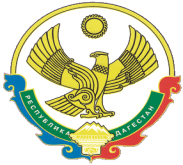 « 9»         «01» июля 2022 года                                                                             № 15/5 – VII СД